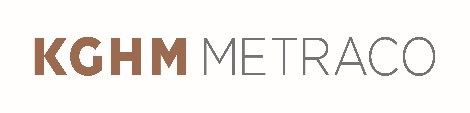 zatrudni osobę na stanowisko: Specjalista ds. Ochrony Środowiskamiejsce pracy: 	Legnicawymiar zatrudnienia: 	pełny etatforma zatrudnienia: 	umowa o pracę Do zakresu obowiązków Specjalisty ds. Ochrony Środowiska będzie należało m.in.:monitorowanie spraw związanych z ochroną środowiska, ze szczególnym uwzględnieniem gospodarki odpadami,prowadzenie ewidencji odpadów,nadzorowanie prac objętych umowami na wykonanie zadań związanych z ochroną środowiska,przygotowywanie sprawozdań i informacji do urzędów,przygotowywanie wniosków o wydanie decyzji z zakresu gospodarki odpadami,współudział w przygotowywaniu dokumentacji wymaganej obowiązującymi w Spółce normami ISO.Wymagania:wykształcenie wyższe, preferowane kierunki: ochrona środowiska, inżynieria środowiska lub pokrewne,min. 1 rok doświadczenia zawodowego w ochronie środowiska,bardzo dobra znajomość przepisów o ochronie środowiska, w szczególności dotyczących gospodarki odpadami oraz transgranicznego przemieszczania odpadów,doświadczenie w tworzeniu wniosków/dokumentacji związanej z obowiązkami wynikającymi z ww. przepisów prawa,umiejętność analitycznego myślenia,dobra znajomości pakietu Microsoft Office, szczególnie: Excel, Word, PowerPoint,czynne prawo jazdy kat. B,kreatywność, samodzielność, systematyczność,umiejętność pracy w zespole,dobra organizacji pracy.Zainteresowane osoby prosimy o przesłanie CV, listu motywacyjnego oraz podpisanej zgody na przetwarzanie danych osobowych wraz z klauzulą informacyjną dla osoby fizycznej posiadającej pełną zdolność do czynności prawnych (dokument stanowi załącznik do ogłoszenia) w ciągu 7 dni od daty ukazania się ogłoszenia, na adres:KGHM Metraco S.A., ul. Rycerska 24,59-220 Legnicalub e-mail: sekretariat@metraco.plz dopiskiem: „Specjalista ds. Ochrony Środowiska”Osobom nadsyłającym oferty zapewniamy pełną dyskrecję oraz zastrzegamy sobie możliwość skontaktowania się tylko z wybranymi kandydatami. Brak informacji do dnia 28.02.2019 r. oznacza, że oferta nie została przyjęta.